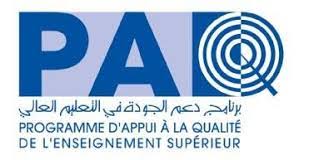 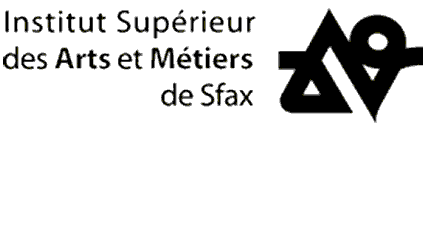 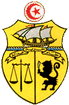 REPUBLIQUE TUNISIENNEMinistère de l’Enseignement Supérieuret de la Recherche ScientifiqueUNIVERSITE DE SFAXInstitut Supérieur des Arts et Métiers de Sfax Consultation N° CF- PAQ-4C-2/2021Acquisition de matériels scientifiques et pédagogiquesdestinéà la Fabrique(Centre 4C) De l’ISAMS Cahier des chargesJuin 2021L’Institut Supérieur des Arts et Métiers de Sfax compte acquérir un matériel scientifique et pédagogique destiné à la Fabrique De l’ISAMS. Dans le cadre de son projet La fabrique de formation et de prototypage numérique pour l’amélioration de l’employabilité des diplômés de l’ISAMS financé dans le cadre du Projet d'Appui à la Qualité de l'enseignement supérieur "PAQ" (Accord de prêt n°8590-TUN).  ARTICLE 1 : OBJETL’Institut Supérieur des Arts et Métiers de Sfax (ci-après désigné par l’administration) se propose d’acquérir au profit du Centre 4C-ISAMS le matériel scientifique et pédagogique destiné à la Fabrique (Centre 4C) De l’ISAMSci-dessous mentionnés :Et ce, selon les conditions du présent cahier des charges et les spécifications techniques minimales ci-jointes.Les soumissionnaires peuvent participer pour un ou plusieurs articles.ARTICLE 2 : CONDITIONS REQUISES POUR SOUMISSIONNEREst admis à soumissionner tout fournisseur (fabricant et/ou revendeur), capable de livrer et installer les équipements prévus par le présent cahier des charges dans le délai contractuel et garantir leur bon fonctionnement durant la période de garantie et assurer le service après-vente.ARTICLE 3 : PIECES CONSTITUTIVES DE L’OFFREL’offre est constituée par :Le dossier technique.Le dossier financier.Le dossier technique et le dossier financier sont mis dans une enveloppe extérieure fermée et scellée, portant en plus de l’adresse L’Institut Supérieur des Arts et Métiers de Sfax, la mention suivante :«NE PAS OUVRIRCONSULTATION N°CF- PAQ-4C-2-/2021 Relative à l’acquisition dumatériel scientifique et pédagogique destiné à la Fabrique De l’ISAMS au profit du centre 4C de L’Institut Supérieur des Arts et Métiers de Sfax.L’offre peut être envoyée par voie postale recommandée ou par rapide poste, à l’adresse suivante :L’Institut Supérieur des Arts et Métiers de Sfax, 34 Avenue 5 Août 3002 Sfax, TunisieL’offre peut aussi être déposée directement au bureau d’ordre central de L’Institut Supérieur des Arts et Métiers de Sfax contre un récépissé à la même adresse susmentionnée.Dans les deux cas, la date limite de réception des offres est fixée pour le 11 Juin 2021 à 13 h (le cachet du bureau d’ordre central du L’Institut Supérieur des Arts et Métiers de Sfax faisant foi.Toute offre qui parviendra après la date limite de réception fixée dans la présente consultation sera rejetée.Les offres envoyées ou déposées, ne peuvent être ni modifiées, ni révisées, ni retirées après l’ouverture des plis. Les pièces constitutives de l’offre sont les suivantes:1. Le dossier technique (offre technique) :Le présent cahier des charges signé et paraphé par le soumissionnaire sur toutes les pages.Les formulaires de propositions techniques dûment remplis par le soumissionnaire, signés et portant son cachet.La documentation technique (prospectus et brochures) en original relative à l’offre portant obligatoirement le cachet du soumissionnaire.Un engagement écrit concernant le service après-vente (selon le modèle joint en annexes).Un engagement écrit concernant la fourniture des manuels d’utilisation et de maintenance (selon le modèle joint en annexes).Une déclaration sur l’honneur que le soumissionnaire n’était pas un agent public au sein de l’administration depuis moins que cinq ans (selon le modèle joint en annexes).Une déclaration sur l’honneur de non-influence (selon le modèle joint en annexes).2. Le dossier financier (offre financière) :Le bordereau des prix (selon le modèle joint en annexes).La soumission par article (selon le modèle joint en annexes).Les soumissionnaires doivent présenter leurs prix en Hors TVA (HT) et en Toutes Taxes Comprises (TTC), leurs prix doivent être libellés en Dinars Tunisiens.ARTICLE 4 : DELAI DE VALIDITE DES OFFRESTout soumissionnaire sera lié par son offre pendant soixante (60) jours à compter du jour suivant la date limite fixée pour la réception des offres.Pendant cette période, les prix proposés par le soumissionnaire seront fermes et non révisables.ARTICLE 5 : MODELE DE BORDEREAU ET CONDITIONS DES PRIXLe soumissionnaire sera tenu de respecter le modèle de bordereau des prix figurant dans le modèle joint en annexes.Les soumissionnaires doivent aussi présenter leurs prix en Hors TVA et en Toutes Taxes Comprises (TTC) en Dinars Tunisiens pour équipements complets pour être fonctionnels, livrés sur site, installés, essayés et mis en marche.En outre et d’une manière générale, les prix doivent être calculés pour équipements livrés, installés, essayés et mis en marche sur site, franc de tous frais, aux risques et périls du titulaire de la commande/marché. ARTICLE 6 : REPRESENTATION ET SERVICE APRES VENTELe soumissionnaire doit s’engager par écrit à assurer le service après-vente par ses techniciens pendant un délai minimum d'un (01) an à compter de la réception provisoire des équipements objet de la commande/marché (conformément au modèle en annexe).On entend par service après-vente, notamment, la maintenance, la réparation et la fourniture de pièces de rechange pour les équipements proposés.ARTICLE 7 : DELAI D’EXECUTIONLe délai global d’exécution commence à partir du lendemain de la date de la notification de la commande. Ce délai est fixé à 30jours.On entend par « délai global d’exécution » le délai imparti pour la livraison, l’installation et la mise en marche des équipements en question.ARTICLE 8 : ANALYSE ET CHOIX DES OFFRESAprès avoir vérifié la conformité des offres avec l’objet de la commande et la vérification de toutes les pièces constituant l’offre, seront rejetées d’office:Les offres qui ne contiennent pas les formulaires de propositions techniques;Les offres qui ne contiennent pas la documentation technique (prospectus et brochures) en original des équipements proposés;Les offres non accompagnées du bordereau des prix ou de la soumission.L'évaluation des offres s’effectuera, par la suite par article, sur deux étapes :Etape 1 : classement des offres financièresLa commission d'évaluation procède à la vérification de la conformité de l’offre financière aux stipulations du présent cahier des charges. Une correction des erreurs matérielles et de calcul sera effectuée si nécessaire de la façon suivante :Lorsqu’il y a une différence entre le montant en chiffres et celui en toutes lettres, le montant en toutes lettres fera foi.Lorsqu’il y a une incohérence entre le prix unitaire et le prix total obtenu en multipliant le prix unitaire par la quantité, le prix unitaire fera foi.Les offres financières seront classées par la suite dans l’ordre croissant (de la moins-disante à la plus-disante) sur la base des prix en hors taxes. Le classement sera effectué par articles séparés.Etape 2 : vérification de la conformité des offres techniquesLes soumissionnaires doivent présenter des offres ayant des caractéristiques techniques conformes aux spécifications techniques minimales ci-jointes.La commission d'évaluation procède à la vérification de la conformité de l’offre technique du soumissionnaire ayant présenté l’offre financière la moins-disante tel qu’elle ressorte du classement financier déjà effectué lors de la première étape.Si l’offre la moins disante est conforme aux spécifications techniques minimales exigées, la commission d'évaluation propose l’attribution de l'article en question au soumissionnaire concerné.Si l’offre la moins disante s’avère non conforme aux spécifications techniques minimales indiquées au cahier des clauses techniques particulières, la commission d'évaluation prononce son rejet. Il sera, par la suite, procédé, selon la même méthodologie pour les offres techniques concurrentes restantes en suivant le classement financier croissant.L'évaluation s’effectuera par articles séparés.ARTICLE 9 : CONFORMITE DU MATERIELLes équipements livrés doivent être conformes aux caractéristiques et spécifications techniques présentées dans l’offre. L’administration se réserve le droit de faire appel à des experts ou techniciens de son choix pour examiner les équipements à réceptionner.ARTICLE 10: DELAI POUR PROCEDER A LA RECEPTION DU MATERIELL’administration est dans l’obligation de procéder à la réception provisoire du matériel dans un délai maximum de quinze (15) jours à compter de la date de la livraison.Si la réception ne peut être faite, l’administration doit dans un délai maximum de quinze (15) jours à partir de la date de constatation, aviser le fournisseur des motifs pour lesquels elle ne peut procéder à la réception du matériel.Une fois l’exécution de la commande/marché achevée, un procès-verbal de réception provisoire est rédigé et signé par les parties concernées. La réception définitive du matériel sera prononcée à l’expiration du délai de garantie après que le fournisseur a honoré tous les engagements afférents à la commande/marché.ARTICLE 11: MODE DE PAIEMENTLe paiement du montant de la commande/marché sera effectué par virement bancaire ou postal au compte courant fourni par le fournisseur sur production de facture en quatre (04) exemplaires, accompagnée des bons de livraison correspondants, de l’attestation trimestrielle de solde en cours de validité ainsi que du procès-verbal de réception provisoire correspondant dûment signé par les parties concernées.Les factures doivent porter obligatoirement la prise en charge par la partie bénéficiaire. Ladite prise en charge doit comporter nom, prénom, qualité et signature du responsable avec date et cachet de la partie bénéficiaire.Les bons de livraisons doivent porter obligatoirement le cachet du magasinier, la date de livraison et le numéro d’inventaire correspondants par article et par pièce.Le mandatement des sommes dues au fournisseur doit intervenir dans un délai maximum de trente (30) jours à compter de la date à laquelle le fournisseur a régularisé son dossier. L'agent comptable de L’Institut Supérieur des Arts et Métiers de Sfax, doit payer le fournisseur dans un délai maximum de quinze (15) jours à partir de la réception de l'ordre de paiement.Le paiement reste tributaire des pièces exigées et du procès-verbal de réception provisoire correspondant.ARTICLE 12 : GARANTIELe fournisseur garantit les équipements à livrer contre tout vice de fabrication ou défaut des équipements pendant un délai minimum d’un (1) an à compter de la date de réception provisoire des équipements. Cette garantie s’entend équipements, pièces de rechange et accessoires nécessaires, main d’œuvre et déplacement. Pendant cette période de garantie, le fournisseur s’engage, à titre préventif, d’assurer au moins deux visites d’entretien des équipements livrés.Le fournisseur garantit que toutes les fournitures livrées en exécution de son marché/commande sont neuves et n’ont jamais été utilisées, sont du modèle le plus récent en service, en totale conformité avec les normes internationales les plus récentes en vigueur et incluent les toutes dernières améliorations en matière de conception et de matériaux.Un test de bon fonctionnement de chacun des équipements doit être réalisé devant le représentant du fournisseur et en présence des futurs utilisateurs.En cas de panne majeure nécessitant une immobilisation des équipements pour une période qui dépasse les deux (2) semaines, le délai de garantie sera prorogé d’autant.ARTICLE 13: PENALITES DE RETARDPour chaque jour de retard, non justifié par écrit à l’avance, accusé dans l’exécution de la commande/marché, le fournisseur devra payer une pénalité calculée à raison de un pour mille (1‰) par jour de retard sur le montant de l'article en retard.Le montant total de ces pénalités ne doit pas excéder cinq pour cent (5%) du montant TTC de l'article en retard.ARTICLE 14 : REGLEMENTATION APPLICABLEPour tout ce qui n’est pas stipulé aux dispositions du présent cahier des charges, l’exécution de la commande/marché sera régie par :Le code de la comptabilité publique.Le décret n° 2014-1039 du 13 Mars 2014 portant réglementation des marchés publics.A Sfax Le ……………Lu et acceptéLe soumissionnaireNom : ……………..……..… Prénom : ……..……………..Qualité : ……………………………(Cachet et signature)Formulaires de proposition techniqueLe soumissionnaire doit remplir ces formulaires clairement en mentionnant explicitement les caractéristiques techniques des équipements proposés.Des indications comme « Oui », « Conforme » et « Idem » ne sont pas acceptées.ANNEXESAnnexe 01 : Engagement S.A.V et disponibilité de pièces de rechangeAnnexe 02 : Engagement concernant la fourniture des manuels et documents techniquesAnnexe 03 : Déclaration sur l’honneur en tant qu’agent publicAnnexe 04 : Déclaration sur l’honneur de non influenceAnnexe 05 : Modèle de Bordereau des prixAnnexe 06 : Soumission par article.Consultation N° CF- PAQ-4C-2/2021 financée dans le cadre du projet PAQ La fabrique de formation et de prototypage numérique pour l’amélioration de l’employabilité des diplômés de l’ISAMSAcquisition du matériel scientifique et pédagogique destiné à la Fabrique De l’ISAMSau profit de L’Institut Supérieur des Arts et Métiers de SfaxAnnexe 01ENGAGEMENT CONCERNANT LE SERVICE APRES VENTEET LA DISPONIBILITE DES PIECES DE RECHANGEJe soussigné (1) ………………………………..………………………agissant en tant que (2) …………………………………………………….……..de la Société (3) ……………………………………………………….…………..m’engage à assurer la représentation, le service après-vente et la disponibilité des pièces de rechange des équipements proposés par mes soins dans le cadre de la consultation N°……../2021 pendant au moins un (01) an à partir de la date de la réception provisoire des dits équipements.Fait à …………..…. Le ………..…LE SOUMISSIONNAIRE Nom ………..………….. Prénom…………….…….(cachet et signature)______________________________________(1) Nom et prénom du signataire.(2) Qualité du signataire.(3) Raison sociale de la société.Consultation N° CF- PAQ-4C-2/2021 financée dans le cadre du projet PAQ La fabrique de formation et de prototypage numérique pour l’amélioration de l’employabilité des diplômés de l’ISAMSAcquisition du matériel scientifique et pédagogique destiné à la Fabrique De l’ISAMS au profit de L’Institut Supérieur des Arts et Métiers de SfaxAnnexe 02Engagement concernant la Fourniture des manuels et documents techniquesJe soussigné (1) ………………………………..………………………agissant en tant que (2) …………………………………………………….……..de la Société (3) ……………………………………………………….…………..m’engage à fournir tous les manuels d’utilisation et de maintenance ainsi que tous les documents techniques nécessaires (y compris CD, DVD et autres formats numériques) concernant les équipements proposés par mes soins dans le cadre de la consultation N°………../2021, en même temps que l’ensemble du matériel sus-indiqué.Fait à …………..…. Le ………..…LE SOUMISSIONNAIRE Nom …………….…..….. Prénom………………….(cachet et signature)Consultation N° CF- PAQ-4C-2/2021 financée dans le cadre du projet PAQ La fabrique de formation et de prototypage numérique pour l’amélioration de l’employabilité des diplômés de l’ISAMSAcquisition du matériel scientifique et pédagogique destiné à la Fabrique De l’ISAMS au profit de L’Institut Supérieur des Arts et Métiers de SfaxAnnexe 03DECLARATION SUR L’HONNEUR concernant L’exercice en tant qu’agent public au sein de l’administrationJe soussigné (1) ……………………………………………………………………agissant en tant que (2) …………………………………………………….……..de la Société (3) ……………………………………………………….…………..déclare sur l’honneur que je n’étais pas un agent public au sein du Ministère de l’Enseignement Supérieur et de la Recherche Scientifique ayant cessé mon activité depuis moins de cinq ans. Fait à …………..…. Le ………..…LE SOUMISSIONNAIRE Nom …………..….….. Prénom…………..……….(cachet et signature)______________________________________(1) Nom et prénom du signataire.(2) Qualité du signataire.(3) Raison sociale de la société.Consultation N° CF- PAQ-4C-2/2021 financée dans le cadre du projet PAQ La fabrique de formation et de prototypage numérique pour l’amélioration de l’employabilité des diplômés de l’ISAMSAcquisition du matériel scientifique et pédagogique destinés à la Fabrique De l’ISAMS au profit de L’Institut Supérieur des Arts et Métiers de SfaxAnnexe 04DECLARATION SUR L’HONNEUR DE NON INFLUENCEJe soussigné (1) ………………………………………………………………..….agissant en tant que (2) …………………………………………………….……………..…..de la Société (3) …………………………………………….……………………….déclare sur l’honneur et m’engage de ne pas faire par moi-même ou par personne interposée, des promesses, des dons ou des présents en vue d’influer sur les différentes procédures de conclusion du marché/commande et des étapes de sa réalisation.Fait à …………..…. Le ………..…LE SOUMISSIONNAIRE Nom ……………..…….. Prénom…………….…….(cachet et signature)______________________________________(1) Nom et prénom du signataire.(2) Qualité du signataire.(3) Raison sociale de la société.Consultation N° CF- PAQ-4C-2/2021 financée dans le cadre du projet PAQ La fabrique de formation et de prototypage numérique pour l’amélioration de l’employabilité des diplômés de l’ISAMSAcquisition du matériel scientifique et pédagogique destiné à la Fabrique De l’ISAMS au profit de L’ISAMS SfaxAnnexe 05Bordereau des PrixFait à …………..…. Le ……………..…                                                              LE SOUMISSIONNAIRE Nom ………….……..….. Prénom………………….                                               (cachet et signature)Consultation N° CF- PAQ-4C-2/2021 financée dans le cadre du projet PAQ La fabrique de formation et de prototypage numérique pour l’amélioration de l’employabilité des diplômés de l’ISAMSAcquisition du matériel scientifique et pédagogique destiné à la Fabrique De l’ISAMS au profit de L’Institut Supérieur des Arts et Métiers de SfaxAnnexe 06SOUMISSION pour l'article N°…….Je soussigné (1) ……………………………..…… agissant en qualité de (2) ……..………………..…………… de la Société (3) …….………………….………….. sise au (4) ………………………………………………………. Boite Postale : …………… Code Postal : ……………. Ville : ……..………………Téléphone : ……………..….… Fax : …………………… E-Mail : ………………………………………..Usine (adresse) : …………………………………Adresse et Site INTERNET : …………….…………………………………………..………Registre de commerce N° : ………………………………....… Ville : ……………………….……Matricule fiscale : ………………………….………………………………………………………Affiliation à la CNSS N° : …………………………………………………………………………Domiciliation bancaire : ……………………………………………………………………………C.C.B. N°: …………………………………………………………………..………………………Certifie avoir recueilli, par mes propres soins et sous mon entière responsabilité, tous renseignements nécessaires à la parfaite exécution de mes éventuelles obligations telles qu’elles découlent des différentes dispositions du présent cahier des charges relatifs à la Consultation N° ……../2021 concernant l’acquisition d'équipements …………… au profit de ...... (inséré le nom de l'établissement bénéficiaire) …… et je m’engage sur l’honneur que les renseignements fournis ci-dessus sont exacts.Le montant de ma soumission pour l'article N°……... est de :	Montant Hors Taxes : …………………..……………………………… Dinars Tunisiens HTVAMontant de la TVA : ……………………….………………………….. Dinars Tunisiens.Soit un Total Toutes Taxes Comprises de :…………………………………… …………………………… DT TTC (en chiffres).…………………………………………………………………………………………………………………………………………………………………………………………………………….…DT TTC (en toutes lettres).Le délai d’exécution global  pour l'article N° …. est fixé à ……………… jours y compris dimanches et jours fériés, compté à partir du lendemain de la date de notification de la commande.La durée de garantie de l'article N°…. est de ……………….. comptée à partir de la date de réception provisoire.Fait à …………..…. Le ……………..…LE SOUMISSIONNAIRE Nom ………….......……...….. Prénom………….............……….  (cachet et signature) ________________________________(1) Nom et prénom du signataire.(2) Qualité du signataire.(3) Raison sociale de la société.(4) Adresse de la société.ArticleDésignationQuantité01Pc portable Intel Core i5-10300H Quad-Core 2.5 GHz / 4.5 GHz Turbo - 8Mo cache8 Go DDR4 2666 MHzDisque dur 512 Go SSD M.2 PCIeNVMeFull HD 120Hz 15.6 poucesNVIDIA GeForce GTX1650 (Max-Q)4 Go dédiée FreeDosAvec Sac de transport et sourie sans filGarantie 1 an1002PC de Bureau GamerUnité centrale /CPU Intel i7CPU INTEL I710700 /CARTE MERE / 32 GB 2666 DDR4 / DISQUE SSD M2 500 GB + 1 TB /GRAPHIQUE GTX-1660 SUPERDUAL FAN/ ALIMENTATION 650W /BOITIER A3411 MIDIClavier AZERTYSourieEcran 27 pousse IPS 2XN62AA AVEC RETROECLAIRAGE LED  FHD (1920 x 1080 60 Hz) 1 VGA; 1 HDMI 2.0 Garantie 1 an 203Imprimante jet d’encre couleur 3en1Fonctions ; Impression, Copie et NumérisationRéservoir d’encre intégré Formats de papier: A4, A5, B5Compatible Windows et Mac OS Connection USB et WIFI + 2 jeux de 3 bouteilles d’encre (Cyon, Magenta, Jaune) et 4 Noir + 10 Rames papier A4Garantie 1 an104Scanner 3d Pro avec table tournanteMode de scannage Scannage fixe et Scannage automatique Précision ≤0.05mm Volume de scannage minimum 30x30x30 mm Volume de scannage maximum 1200x1200x1200 mm fixe et 200x200x200 mm en automatiquePlage de scannage unique 200x150 mm Vitesse <4s <1 min Distance des points 0.17mm~0.2mm Scan Texture Format de sortie OBJ，STL，ASC，PLY Résolution de la caméra 1.3 Méga Pixels Source de lumière lumière blanche Distance de scannage 290 ~ 480 mm Panneau d'étalonnage Standard Capacité de chargement de la table tournante 5 kg Garantie 1 an105Imprimante 3d ProDouble extrusion (Double tête avec système de levage électronique) Technologie Dépôt de filament (FDM) Précision 10 microns (0.01mm) Taille des pas axe XYZ 0.78125 micron Vitesse maximale 150 mm/s Diamètre filament 1.75mm Niveau sonore 50 dB Système de ventilationVolume d’impression (305 x 305 x 605 mm) Caméra de contrôleFiltre à air silencieuxCapteur de filament Écran tactile de 7 pouces Connexion Wifi / Ethernet / USB / carte SDCompatibilité OS Windows / Mac OS / Linux Type de fichiers STL / OBJ Plateau d’impression chauffant en aluminium avec maintien magnétique.Matériaux compatibles Tous types de filaments Garantie 1 an106Bobines de Filament10 x Bobine de Filament PLA (couleur : noir, blanc, rouge, jaune, vert, bleu, gris)2 x FormFutura MetalFil – Brass (750g 2 x FormFutura MetalFil – Classic Copper (750g) 2 x FormFutura MetalFil – Ancient Bronze (750g) 2 x FormFutura Thibra3D SKULPT (750g) 2 x FormFutura EasyWood (500g) 2 x FormFutura StoneFil (500g) 2 x SmartFil Flex (750g) 2 x FormFutura Python Flex (500g) 1 x Colle pour Projet 460 Plus 2707Téléviseur Smart 43" LED Full HD-D5-Google play – Android SystèmeGarantie 1 An108CAMERA TUBE 2MP IR20 3.6mm IP67 + 200 m cable kx6 + 2 chargeurs 12V 2A + 20 m tube iro + installation Garantie 1 an209Onduleur 1100 VA USB IN LINE110Vidéo projecteur FULL HD 1080P 3000 LUMENS WIFI + SACOCHEGarantie 1 an1ArticleDésignationQuantité01Pc portable Intel Core i5-10300H Quad-Core 2.5 GHz / 4.5 GHz Turbo - 8Mo cache8 Go DDR4 2666 MHzDisque dur 512 Go SSD M.2 PCIeNVMeFull HD 120Hz 15.6 poucesNVIDIA GeForce GTX1650 (Max-Q)4 Go dédiée FreeDosAvec Sac de transport et sourie sans filGarantie 1 an10Caractéristiques TechniquesCaractéristiques minimales exigéesCaractéristiques techniques proposéesPc portableIntel Core i5-10300H Quad-Core 2.5 GHz GHz / 4.5 GHz Turbo - 8Mo cache8 Go DDR4 2666 MHzDisque dur 512 Go SSD M.2 PCIeNVMeNVIDIA GeForce GTX1650 (Max-Q) 4 Go dédiéeSac de transport et sourie sans filGarantie 1 an…………..………………..………………………………………………………….…………………………….…………………………….…………………………….ArticleDésignationQuantité02PC de Bureau GamerUnité centrale /CPU Intel i7CPU INTEL I710700 /CARTE MERE / 32 GB 2666 DDR4 / DISQUE SSD M2 500 GB + 1 TB /GRAPHIQUE GTX-1660 SUPERDUAL FAN/ ALIMENTATION 650W /BOITIER A3411 MIDIClavier AZERTYSourieEcran 27 pousse IPS 2XN62AA AVEC RETROECLAIRAGE LED  FHD (1920 x 1080 60 Hz) 1 VGA; 1 HDMI 2.0 Garantie 1 an 2Caractéristiques TechniquesCaractéristiques minimales exigéesCaractéristiques techniques proposéesPC de Bureau GamerCPU Intel i7 (CPU INTEL I710700 /CARTE MERE / 32 GB 2666 DDR4)DISQUE SSD M2 500 GB + 1 TBGRAPHIQUE GTX-1660 SUPERDUAL FAN/ALIMENTATION 650WClavier AZERTYSourieEcran 27 pousse IPS 2XN62AA AVEC RETROECLAIRAGE LED  FHD (1920 x 1080 60 Hz) 1 VGA; 1 HDMI 2.0…………..………………..………………………………………………………….…………………………….…………………………….…………………………….…………………………….ArticleDésignationQuantité03Imprimante jet d’encre couleur 3en1Fonctions ; Impression, Copie et NumérisationRéservoir d’encre intégré Formats de papier: A4, A5, B5Compatible Windows et Mac OS Connection USB et WIFI + 2 jeux de 3 bouteilles d’encre (Cyon, Magenta, Jaune) et 4 Noir + 10 Rames papier A4Garantie 1 an1Caractéristiques TechniquesCaractéristiques minimales exigéesCaractéristiques techniques proposéesImprimante jet d’encre couleur 3en1Fonctions ; Impression, Copie et NumérisationRéservoir d’encre intégréFormats de papier: A4, A5, B5Compatible Windows et Mac OSConnection USB et WIFI2 jeux de 3 bouteilles d’encre (Cyon, Magenta, Jaune) et 4 Noir10 Rames papier A4Garantie 1 an…………..………………..………………………………………………………….…………………………….……………………………………………………………………………………………………………………ArticleDésignationQuantité04Scanner 3d Pro avec table tournanteMode de scannage Scannage fixe et Scannage automatique Précision ≤0.05mm Volume de scannage minimum 30x30x30 mm Volume de scannage maximum Scannage fixe : 1200x1200x1200 mm - Scannage automatique : 200x200x200 mm Plage de scannage unique 200x150 mm Vitesse Scannage fixe (<4s ) et  Scannage automatique (<1 min)Distance des points 0.17mm~0.2mm Scan Texture Format de sortie OBJ，STL，ASC，PLY Résolution de la caméra 1.3 Méga Pixels Source de lumière lumière blanche Distance de scannage 290 ~ 480 mm Panneau d'étalonnage Standard Capacité de chargement de la table tournante 5 kg Garantie 1 an1Caractéristiques TechniquesCaractéristiques minimales exigéesCaractéristiques techniques proposéesScanner 3d Pro  avec table tournanteMode de scannage Scannage fixe et Scannage automatiquePrécision ≤0.05mmVolume de scannage minimum 30x30x30 mmVolume de scannage maximum Scannage fixe : 1200x1200x1200 mm - Scannage automatique : 200x200x200 mmPlage de scannage unique 200x150 mmVitesse Scannage fixe (<4s ) et  Scannage automatique (<1 min)Distance des points 0.17mm~0.2mmScan TextureFormat de sortie OBJ，STL，ASC，PLYRésolution de la caméra 1.3 Méga PixelsSource de lumière blancheDistance de scannage 290 ~ 480 mmPanneau d'étalonnage StandardCapacité de chargement de la table tournante 5 kgGarantie 1 an…………..…………………………………..…………..………………..…………..………………………...…………..…………………………………………………………………………………………………………………………...…………..………………..………………………………………………………….…………………………….………………………………….…………………….…………….…………………………….………………………………….…………………………….………………………………….…………………………….ArticleDésignationQuantité05Imprimante 3d ProDouble extrusion (Double tête avec système de levage électronique) Technologie Dépôt de filament (FDM) Précision 10 microns (0.01mm) Taille des pas axe XYZ 0.78125 micron Vitesse maximale 150 mm/s Diamètre filament 1.75mm Niveau sonore 50 dB Système de ventilationVolume d’impression (305 x 305 x 605 mm) Caméra de contrôleFiltre à air silencieuxCapteur de filament Écran tactile de 7 pouces Connexion Wifi / Ethernet / USB / carte SDCompatibilité OS Windows / Mac OS / Linux Type de fichiers STL / OBJ Plateau d’impression chauffant en aluminium avec maintien magnétique.Matériaux compatibles Tous types de filaments Garantie 1 an1Caractéristiques TechniquesCaractéristiques minimales exigéesCaractéristiques techniques proposéesImprimante 3d ProDouble extrusion (Double tête avec système de levage électronique)Technologie Dépôt de filament (FDM)Précision 10 microns (0.01mm)Taille des pas axe XYZ 0.78125 micronVitesse maximale 150 mm/sDiamètre filament 1.75mmNiveau sonore 50 dBSystème de ventilationVolume d’impression (305 x 305 x 605 mm)Caméra de contrôleFiltre à air silencieuxCapteur de filamentÉcran tactile de 7 poucesConnexion Wifi / Ethernet / USB / carte SDCompatibilité OS Windows / Mac OS / LinuxType de fichiers STL / OBJPlateau d’impression chauffant en aluminium avec maintien magnétiqueMatériaux compatibles Tous types de filamentsGarantie 1 an…………..………………………..…………..………………..…………..………………..…………..………………..…………..……………………..………………..……………….…………..………………..…………..………………..…………..………………..…………..………………..…………..……………………..…………..………………..…………..………………..…………..………………..…………..………………..…………..………………..…………..………………..…………..…………………….…………………………….ArticleDésignationQuantité06Bobines de Filament 10 x Bobine de Filament PLA (couleur : noir, blanc, rouge, jaune, vert, bleu, gris)2 x FormFutura MetalFil – Brass (750g 2 x FormFutura MetalFil – Classic Copper (750g) 2 x FormFutura MetalFil – Ancient Bronze (750g) 2 x FormFutura Thibra3D SKULPT (750g) 2 x FormFutura EasyWood (500g) 2 x FormFutura StoneFil (500g) 2 x SmartFil Flex (750g) 2 x FormFutura Python Flex (500g) 1 x Colle pour Projet 460 Plus 27Caractéristiques TechniquesCaractéristiques minimales exigéesCaractéristiques techniques proposéesBobines de Filament 10 x Bobine de Filament PLA (couleur : noir, blanc, rouge, jaune, vert, bleu, gris)2 x FormFutura MetalFil – Brass (750g)2 x FormFutura MetalFil – Classic Copper (750g) 2 x FormFutura MetalFil – Ancient Bronze (750g) 2 x FormFutura Thibra3D SKULPT (750g) 2 x FormFutura EasyWood (500g) 2 x FormFutura StoneFil (500g) 2 x SmartFil Flex (750g) 2 x FormFutura Python Flex (500g) 1 x Colle pour Projet 460 Plus…………..………………..………………………………………………………….…………………………….…………………………….…………………………….…………………………….…………………………….…………………………….…………………………….ArticleDésignationQuantité07Téléviseur Smart 43" LED Full HD-D5-Google play – Android SystèmeGarantie 1 An1Caractéristiques TechniquesCaractéristiques minimales exigéesCaractéristiques techniques proposéesTéléviseur Smart 43" LEDEcran 43 pousse LED Full HDSmart + Android + Google play2 x HDMI - USBGarantie 1 An…………..………………..………………………………………………………….……………………………ArticleDésignationQuantité08CAMERA TUBE 2MP IR20 3.6mm IP67 + 200 m cable kx6 + 2 chargeurs 12V 2A + 20 m tube iro + installation Garantie 1 an2Caractéristiques TechniquesCaractéristiques minimales exigéesCaractéristiques techniques proposéesCaméra de surveillanceCAMERA TUBE 2MP IR20 3.6mm IP67200 m cable kx62 chargeurs 12V 2A 20 m tube iro installation…………..………………..………………………………………………………….………………………………………………………….ArticleDésignationQuantité09Onduleur 1100 VA USB IN LINE1Caractéristiques TechniquesCaractéristiques minimales exigéesCaractéristiques techniques proposéesOnduleur1100 VA USB IN LINE…………………………….ArticleDésignationQuantité10Vidéo projecteur FULL HD 1080P 3000 LUMENS WIFI + SACOCHEGarantie 1 an1Caractéristiques TechniquesCaractéristiques minimales exigéesCaractéristiques techniques proposéesVidéo projecteurFULL HD 1080P3000 LUMENSWIFISACOCHEGarantie 1 an…………..………………..………………………………………………………….…………………………….…………………………….ArticleDésignationMarque et référenceQ.Prix en D.T. / H.T (*)Prix en D.T. / H.T (*)Taux TVAPrix en D.T. / T.T.C. Prix en D.T. / T.T.C. ArticleDésignationMarque et référenceQ.Prix Unitaire Prix totalTaux TVAPrix Unitaire Prix total01020304050607080910